ISO 148-1’E SACLAR VE YASSI MAMÜLLER İÇİN HAZIRLANAN DARBE TESTİ NUMUNESİ ŞEKLİ, ÖLÇÜLERİ VE TOLERANSLARIStandard deney parçasının uzunluğu 55 mm, kare şeklindeki kesidinin kenar uzunluğu 10 mm’dir. Uzunluğun orta bölgesinde V-çentik yada U-çentik bulunur. Malzemeden standart test parçası alınamıyorsa, 7,5 mm, 5 mm yada 2,5 mm genişliğinde parça alınmalıdır. (Bkz Şekil 1 ve Tablo 1)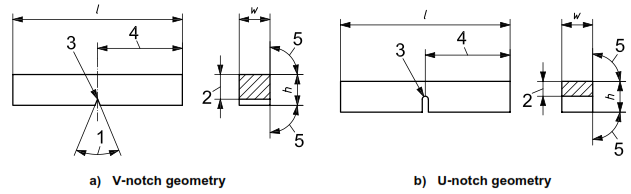                             a) V- Çentik                                                                               b) U-Çentik                                            Şekil 1 - Charpy darbe testi parçalarıV-ÇentikV-çentik numunesi 45° açı, 2 mm derinlik ve 0,25 mm kök radyusuna sahiptir. Bkz şekilU-ÇentikU çentik numunesi 5 mm derinliğe ve 1 mm kök radyusuna sahip olmalıdır.Tablo 1 – Belirli test parçası boyut toleransları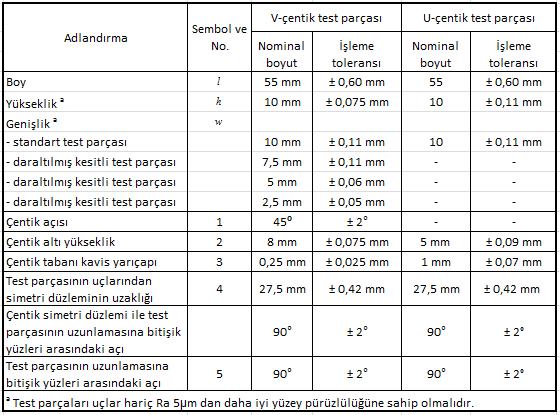 